Progression of Learning           Squirrels Class Medium Term Planning for History Spring 2023           Squirrels Class Medium Term Planning for History Spring 2023Topic: Poles ApartClimate ChangeInvestigating the impact of climate change of our polar regions.David AttenboroughGreta Thunberg We will discuss changes and key events within our own history at key times.Lesson 1 - Link it.What are polar regions?Locate polar regions on a world map or globe in the present day. Match animals to the polar regions. Explore ice  and snow.Lesson 2 – Learn itClimate ChangeCompare past and present photos of our polar regions. Discuss what has changed and why? Discuss what could happen in the future.Create a poster about ways we can help our earth.Lesson 3 – Learn it, Check itNotable PeopleLearn about legacy of David Attenborough and Greta Thunberg.  Link our knowledge of climate change to how these people are making a difference.Lesson 4 – Show itFact fileCreate a fact file about a notable figure. Lesson 5 - Know itTimelineCreate a timeline of the impact of climate change – past/present/future.  Substantive Knowledge  (Content)Disciplinary Knowledge  (Skills) EYFS - Reception – Understanding the world Comment on images of familiar situations in the past. Compare and contrast characters from stories, including figures from the past.Begin to make sense of their own life-story and family’s history.EYFS - ELG – Understanding the world / Past and Present Understand the past through settings, characters and events encountered in books read in class and storytelling. ELG - Investigating and InterpretingListen and respond to familiar stories about the past.Answer simple questions about historical artefacts and buildings.Communicate some obvious distinctions between past and present experiences.Identify if personal events and objects belong in the past or present.ELG - World historyTalk about past and present events in their own life and family members.Recognise and make comments about familiar people in pictures of the more distant past.ELG- ChronologyLink the passage of time with a variety of indicatorsELG – CommunicatingUse everyday language related to time.Y1/2 – World HistoryDescribe historical events.Describe significant people from the past.Recognise that there are reasons why people in the past acted as they did.Y1/2 – ChronologyPlace events and artefacts in order on a time line.Label time lines with words or phrases such as: past, present, older and newer.Recount changes that have occurred in their own lives.Use dates where appropriate.Y1/2 – CommunicatingUse words and phrases such as: a long time ago, recently, when my parents were children., years, decades and centuries to describe the passing of time.‘Link It’ ‘Learn It’‘Check It’ ‘Show It’‘Know It’Locate polar regions and link to Science knowledge. Discover what climate change is and how it impacts us.Link climate change to notable figures.Create a fact file. Create a time line.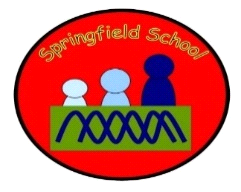 